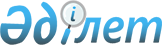 О внесении изменения в том VI Пояснений к единой Товарной номенклатуре внешнеэкономической деятельности Евразийского экономического союзаРекомендация Коллегии Евразийской экономической комиссии от 5 июля 2016 года № 17

      Коллегия Евразийской экономической комиссии в соответствии со статьями 18 и 45 Договора о Евразийском экономическом союзе от 29 мая 2014 года



      рекомендует государствам – членам Евразийского экономического союза с даты вступления в силу Решения Совета Евразийской экономической комиссии от 9 августа 2016 г. № 63 «О внесении изменений в единую Товарную номенклатуру внешнеэкономической деятельности Евразийского экономического союза, Единый таможенный тариф Евразийского экономического союза в отношении отдельных видов авиационных двигателей, а также в некоторые решения Высшего Евразийского экономического совета и Совета Евразийской экономической комиссии»:



      Применять Пояснения к единой Товарной номенклатуре внешнеэкономической деятельности Евразийского экономического союза (приложение к Рекомендации Коллегии Евразийской экономической комиссии от 12 марта 2013 г. № 4) с учетом изменения в части дополнения дополнительных примечаний Евразийского экономического союза к группе 84 примечанием 5 следующего содержания:

      «5. В подсубпозиции 8407 10 000 3 термин "взлетная мощность" ("take-off power") означает максимальную мощность, развиваемую авиационным поршневым двигателем.

      "Взлетная мощность" ("take-off power") указывается в технической документации и (или) сопроводительных документах, измеряется в киловаттах или лошадиных силах (1 кВт соответствует 1,35962 л.с.).».      Председатель Коллегии

      Евразийской экономической комиссии         Т. Саркисян
					© 2012. РГП на ПХВ «Институт законодательства и правовой информации Республики Казахстан» Министерства юстиции Республики Казахстан
				